Olimpiadas nacionalesOlimpiadas de Física, Química, Matemáticas, Biología y Geología. 2017Acceso al servicio onlinePlazo de presentación:ABIERTO desde el 24 de marzo de 2017 hasta el 07 de abril de 2017ÍndiceInformación generalInformación de la solicitudContactoOtra informaciónInformación generalDescripciónVolverOlimpiadas nacionalesModalidadesVolverOlimpiadas de Física, Química, Matemáticas, Biología, Geología y Economía, correspondientes al año 2017.DestinatariosVolverEstudiantes del sistema educativo español que estén cursando Educación Secundaria y Bachillerato en centros educativos españoles.Información de la solicitudPlazo de presentaciónVolverDesde el 24 de marzo de 2017Hasta el 07 de abril de 2017Plazo de presentación abiertoPresentación de la solicitudVolverLas solicitudes y escritos podrán presentarse en cualquiera de las dependencias contempladas en el artículo 16.4 de la Ley 39/2015, de 1 de octubre, del Procedimiento Administrativo Común de las Administraciones Públicas. Consulta las oficinas de registro 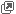 ContactoLas consultas sobre el procedimiento pueden realizarse por cualquiera de los medios que se encuentran en la página de Información administrativaOtra informaciónCódigo SIAVolver203313Otras convocatoriasConvocatoria 2016